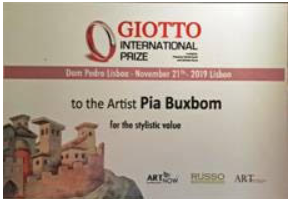 Nu er det snart jul, og også i år, vil jeg fortælle lidt om, hvad der er sket i løbet af året.PriserI år har jeg fået tildelt to priser. Forleden modtog jeg den ene. Jeg havde desværre ikke mulighed for, at tage til Lissabon, for at modtage prisen, derfor modtog jeg den med posten. Jeg har sat et foto af prisen øverste i brevet, så du også kan se hvordan den ser ud. Jeg er i hvert tilfælde meget glad for den. Min første pris YahhhYoutubeJeg kan ikke lave kunst hele tiden, så nu har jeg besluttet, at jeg også vil være på youtube, når jeg ikke laver kunst. De emner jeg vil behandle, vil for det meste være om sundhed og ernæring. Lige nu har jeg uploadet to videoer, men der er mange flere på vej. I den første video introducerer jeg mig selv, og her fortæller jeg hvad mine planer er om dette. Jeg har indsat et link lige under her. Det vil glæde mig hvis du vil se på videoerne. Hvis du har spørgsmål vedr. ovenstående, er du meget velkommen til, at skrive til mig via e-mail, Jeg svare på alle henvendelser. Jeg har indsat et link her, som du kan trykke. https://www.youtube.com/results?search_query=pia+buxbomScrapbogJeg har været i Firenze i oktober i år, hvor jeg udstillede kunst. Heldigvis virker min Scrapbog igen, så nu kan jeg igen begynde, at beskrive mit liv som kunstner, både i billeder og tekster. Du er meget velkommen til at kigge med, du skal starte nederst, for at starte fra begyndelsen. du kan klikke på linket https://piasscrapbog.buxbomsart.com/  Jeg håber du får en fantastisk jul. Her til sidst, vil jeg ønske for dig , at du kommer til, at holde jul, med dem du holder.Glædelig jul til dig og dine kæreKærlig hilsen PiaMobil: 50572358        E-mail: buxbomsart@gmail.com   Web:  www.buxbomsart.dkBesøg vores facebookgruppe  https://www.facebook.com/groups/buxbomsart/Vil du afmelde dette nyhedsbrev, så tryk her: buxbomsart@gmail.com